DESIGN AND DYNAMIC ANALYSIS OF STEEL CHIMNEY IN STAAD PROSushmita Tandan1 Prahallad Choudhari2Research Scholar, Assistant ProfessorMATS School of Information and Technology, Raipur, India, 492001ssonwani3028@gmail.comAbstract – Chimneys must transport exhaust gases, gaseous products of combustion,ney is neces sary so that it creates an independent structure capable of withstanding wind loads, seis mic loads, dead loads and other forces acting on it. Industrial chimneys are tall, slender structures with a circular section. Different types of steel chimney models are made by v arying their height, diameter and geometry. Steel chimneys are generally cylindrical. Loads acting on steel chimneys are easily transferred to the foundation by widened or fl ared sections, chimneys built today are often susceptible to wind due to their size, shap e, flexibility, slenderness and of their lightness. Therefore, special attention should be p aid to the safety and economy of the structure when designing the steel chimney.Keywords-R.C. Steel Chimney, WIND Analysis, STAAD-ProINTRODUCTIONTheir flexibility, finesse, shape, size and lightness. Do Not Build These Chimneys Unless Considered 1 the large number of steel chimneys built today is susceptible to wind due to the e-structure. Chimneys are tall, thin structures with a uniform or tapering circular diameter used to release hot combustion gases or fumes from any furnace, boiler, or industrial hearth into upper atmosphere. Chimneys are designed as tall vertical structures that gently release unwanted noxious gases by drawing in air for combustion, known as the “chimney effect”. Steel chimneys are classified according to their support and shape. Based on the    support, they are divided into cable-stayed or built-in chimneys and free-Standing chimneys. Freestanding chimneys are widely used in industrial fields. The shape of a freestanding steel flue plays an important role in its organizational performance in sidewise dynamics. However, the basic geometric parameters of steel chimneys.Height, outlet diameter, are related to the corresponding environ mental conditions.Steel chimneys to ensure desired failure modes.1.1) The minimum outside diameter of an unlined top chimneys must be one- twentieth of the height above the chimney.1.2) The minimum outer diameter of unlined bottom extension chimneys is greater than1.6 times the outer diameter of the chimney.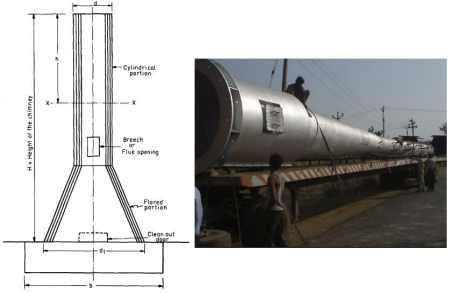 Type Steel fireplace StructureThe type of steel fireplace structure is divided into two main types, namely:1. Freestanding steel chimney2. Stamped steel chimney.1 FreestandingSteel Chimney When the lateral force (wind force or seismic force) is transmitted to the foundation is the cantilever action of the chimney; this chimney is called a freestanding chimney. The freestanding chimneyRemains stable with the foundation in all operating conditions without any additional supPort. The freestanding chimneyHas a diameter of up to 10 meters ht of 50-100 meters.2.2 Stamped SteelChimneys In tall steel chimneys, low carbon steel cords or heads are attached to Trans it lateral forces. This type of steel chimney is called an inclined chimney.3 structural steel chimney design3.1 Steel Chimneys options3.2 chimney steel plates3.3 bushings3.4 steel chimney base4. The force acting on the steel chimney4.11 Dead weight of the steel chimneyThe deadweight of the steel chimney Ws vertical expression behavior byWhere: d: diameter of the chimney, m t: thickness of the steel sheet, m h: height of the t op of the steel chimney in meters XX section 79 kN/m2 is the shearing stress in the cost-iron per unit weight of steel4.2 Wind pressureThe horizontal effect of wind pressure is related to the shape, width, height, location and climatic conditions of buildings. Increase in wind pressure per unit area with the height of the building At ground level, to simplify the design, the steel chimney is divided into se viral sections of aligned. Each section can exist leveled up to 10 m.It can be assumed that strength of the air pressure is uniform over an entire Surface segment.  Wind pressure.4.3 Seismic pressureTectonic pressure acting level alight the construction. To calculate the stress at any point in a steel chimney, consider the following load combinations:1. Constant load + wind load + temperature2. Dead load + seismic load (earthquake) + temperature influenceConsider only a best combination of seismic force (earthquake) and wind influence.   Mathematical Analysis5.1 A self-supporting steel stack of height of 40m above the ground the diameter of cylindrical part of chimney is 2m the foundation has to rest on medium type of soil having capacity 150kn/m 2 the topography at the is flat ant location is terrain category 2Design chimney along with foundation Type equation here.1 Basic dimension of chimney2 computation / calculation of wind load3 stress calculation on chimney5 holding down bolts of Height of chimney = 40mTopography is almost flatDiameter of chimney =2 mStep 1:  Basic dimension of chimneyHeight of flare = Diameter of flax = 1.6 × 2 =3.2mStep 2:  computation / calculation of wind loadThe design wind speed at any height “ z “ is given by ,( Vz)= V b k1 k2Wind velocity, (v z) = v b k1 k2 k3Wind pressure, (p z) =0.6 v 2Wind force, (f z) =0.7. p z. (area)Segment 1H = 40m, d =2mClass of structure = 6Risk factory, (k1) =1(k2) =1.10 + 10 = 1.125Topography factory, (k3) =1Wind velocity, (v2) =k1 k2 k3 vb  =  1× 1.125 × 1 × 47 =52.875 m/secWind pressure, (p2) = 0.6 × (52.875)2 = 1.677kn/m2Wind force, (f2) = 0.7 × 20 × 1.677 =23.478knSegment 2H =30m, d = 2mClass of structure = B K1 = k3  = 1K2 = 1.10Wind pressure, (p2) =0.6 × (1.10 × 47)2 =1.603kn/m2Wind force, (f2) = 0.7 × 20 × 1.603 =22.442knH = 20m, d =2mClass of structure = B K1 = k3 = 1K2 = 1.05Wind force, (FZ) = 0.7 × 1.4161 × 20 = 20.454knH = 10m, d =     = 2.6Wind pressure, (p2) = 0.6 × (1.00 × 47)2 = 1.3254kn/m2Wind force, (f2) =0.7 × 1.3254 × 20 = 24.115knStep 3: stress calculation on chimneyStress due to wind moment,Stress due to chimney weight,  = 0.079hStress due to lining (brick lining),  = 0.002 Now, the minimum thickness of steel from stability point of viewLet the design of steel 20 year and coal is used to fuel for builder add 4mm to account for corrosion taking 85% efficiency of   riveted   joint in (p5)Tension  = 0.85 × (0.6 fy )127.5n/mm2Section x1 – x1:He =10m and d =2mAssuming thickness =6mm  and  From the table,   the compressive stress () = 78n/mm2Moment of section (x1-x1),  mwx  : 117.39knmChecking all stress: = 6.23 + 0.79 + 3.33 = 10.35n/mm2 < 78n/mm2 = 6.23 – 0.79 = 5.44  Section x2- x2:He = 20m and d = 2mAssuming thickness =6mm  and  From the table compressive stress () = 78n/mm2Moment of section (x2-x1),  mwx2  : 464.38knm =24.63n/mm2  = 1.58n/mm2 6.67n/mm2 = 24.63 + 1.58 + 6.67 = 32.88n/mm2 < 78n/mm2 = 24.63 – 1.58    Section x3-x3;He = 30m and d = 2mAssuming thickness = 8m  and  X1 = 23.478 ×  5 = 117.39 knm X2 = 23.478 ×15+22.442 ×5 = 464.38 knm X4 = 23.478 × 25 + 22.442 × 20.454 × 15 + 24.115 ×= 1800.89 knmFrom the table, the maximum compressive stress  = 70n/mm2Bending   moment, (mw base): 1800.89kn/mChecking all stress: = 33.55 < 70n/mm2 = 19.23  Step4: design of base plateMaximum compressive stress at base plateC =   31.55n/mm2Maximum compressive strength per unit f = 𝜎 × 12 = 31.55 × 12 = 315.5kn/mWidth of base =Leys provide 100m base widthPressure under base = Thickness of base plateEffective base plate thickness 33.92 – 10 = 23.92mmStep5: holding down boltsTry 45m ∅ high tensile bolts = 340n/mm2Allowable tensile stress at bolts, (tf) = 0.6 × fy = 0.6 × 340 = 204n/mm2Strength of bolts(r1) = 260knWeight = π × 2 × 10 × 40 × 78.5D = 3200+100 = 3300mmSpacing of anchor bolts = 600mmUse 45mm ∅ bolts at a spacing of 600 mm c/cStep6: design of foundationDiameter of cement concrete foundation, p2 = 6.51mmDepth of foundation = 2.64mProvide foundation of diameter and depth 6.6m and depth = 2.64mExperimental validationIntroduction to analysis with STAAD ProThe following are key considerations for using STAAD Pro (i.e. Structural Analysis & Design program software) effectively for structural analysis. However, since STAAD is a computer program, you should not blindly trust STAAD or any other engineering program. Therefore, prior to the experience of continuously using STAAD for at least one year, analyze and design structure by performing parallel calculation on important structures.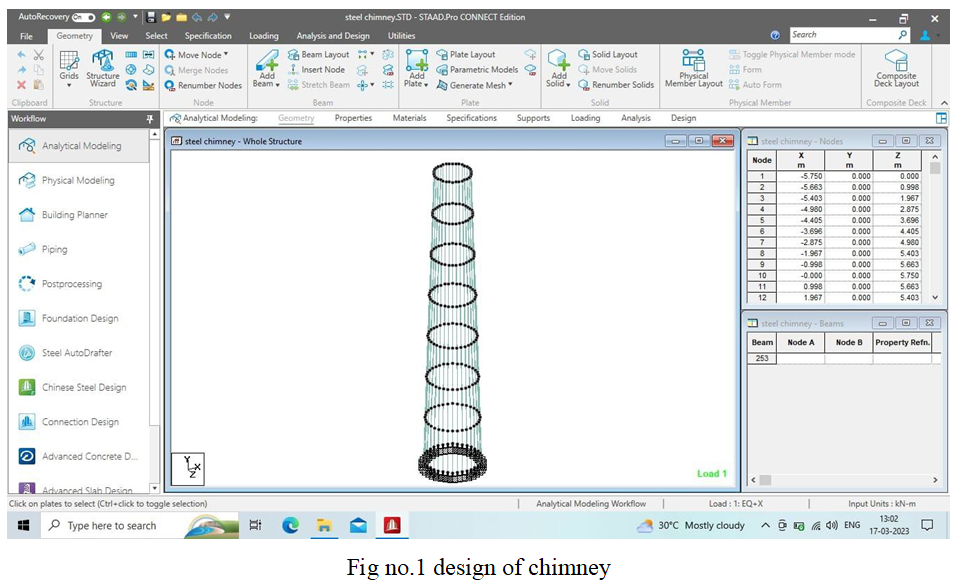 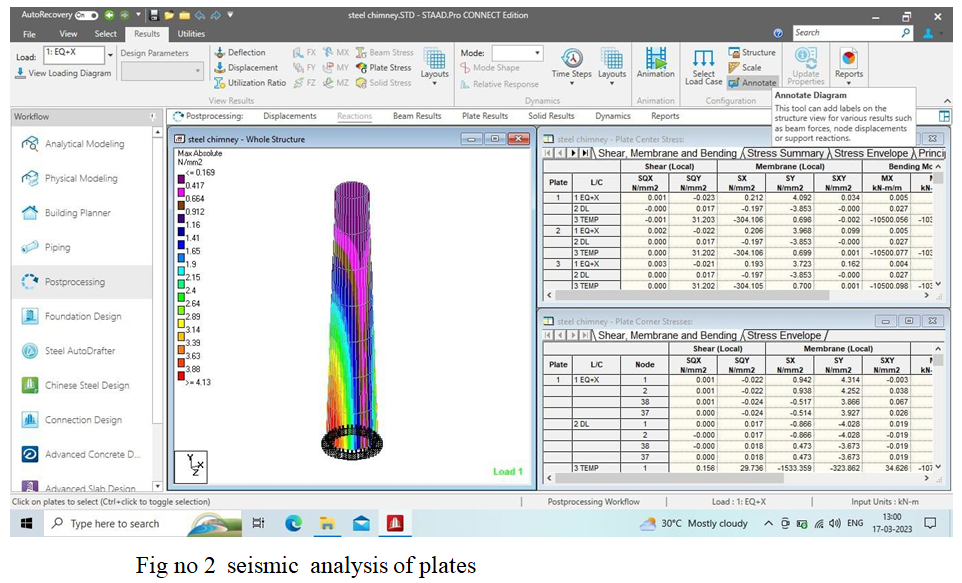 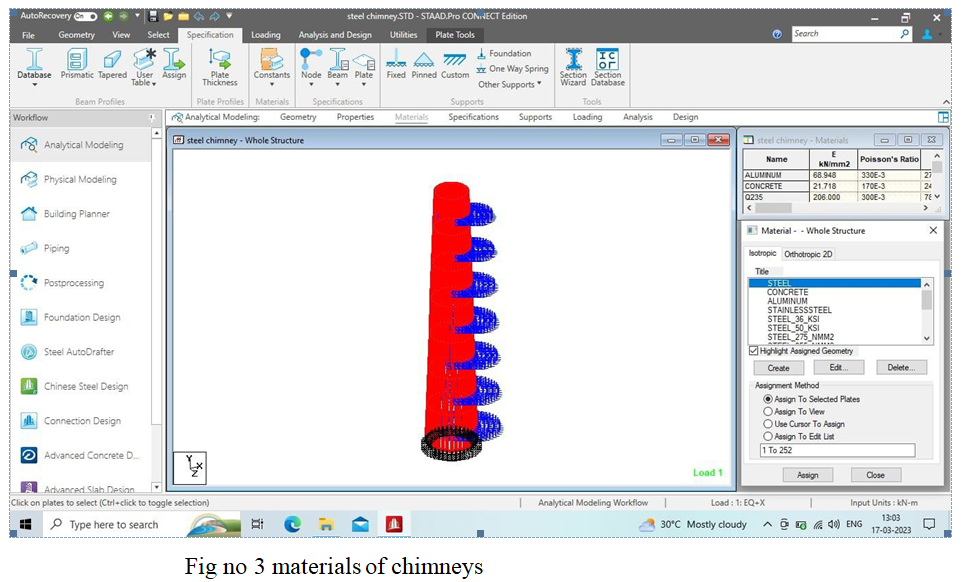 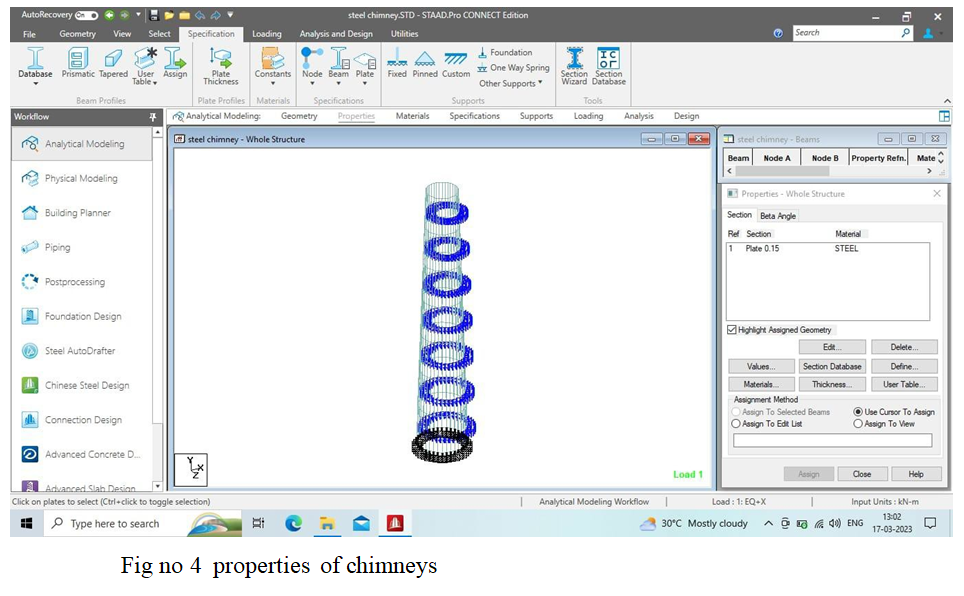 RESULT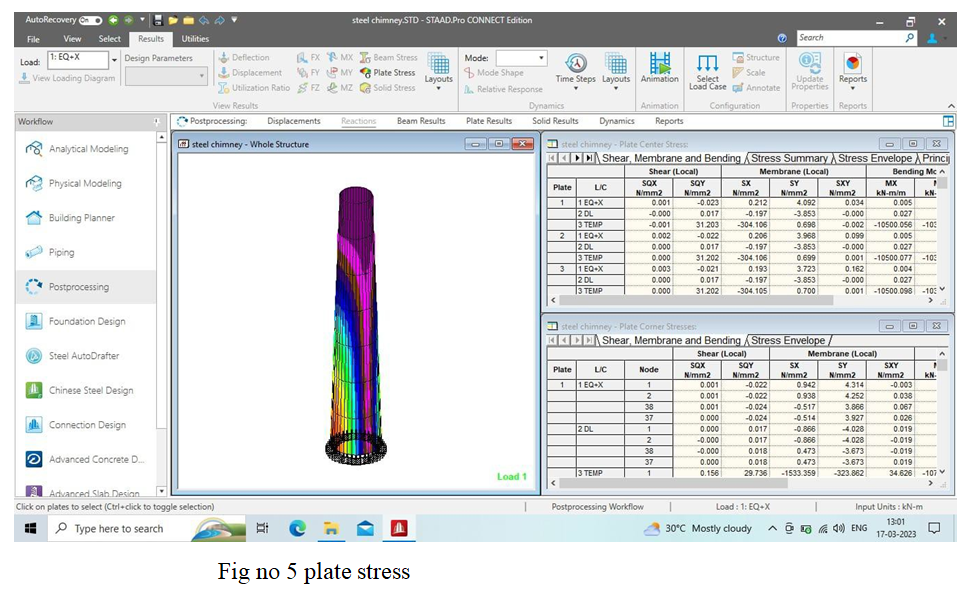 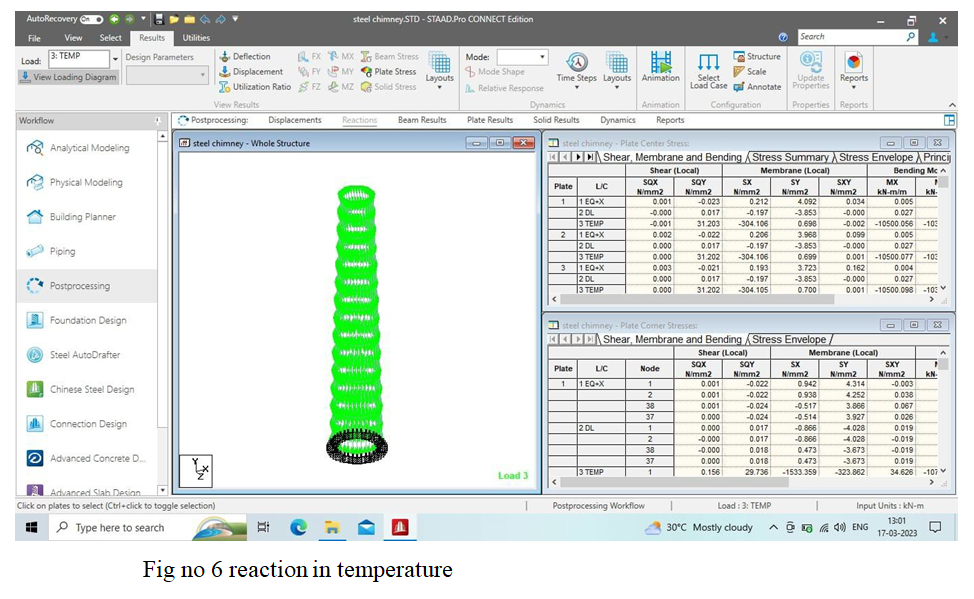 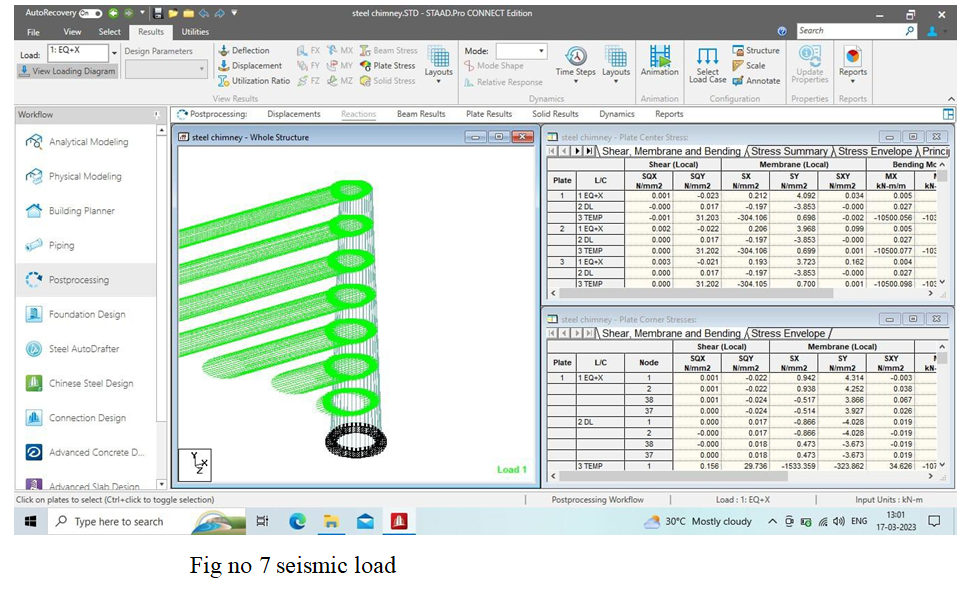 CONCLUSIONFor high wind intensity and low risk earthquake zone, wind loads were more prominent. Hence, chimney must be analyzed for wind forces.It was observed from the result obtained from manual calculation and software developed inSTAAD PRO, for maximum moment are similar.the  maximum  bending  stress  due  to  wind  load  in  a  self-supporting  steel  chimney  are continuous function of the geometry height to base diameter ratio as it is observed that at the ratio increase the stress in the steel chimney also increases.when the chimney is analysed by the three effects (flexion, shear and rotational inertia), the number of elements to be discrete no longer influence the estimated responses because the heightof the elements is controlled by the shear if h/D < 2, and by flexion if   > 2 ,the height of  the element.from the research we understand about the contribution of different research in the field of the tall cylindrical structure system (chimneys), a gap in the research and objective of the research to be conducted. These contribution help to visualize the problem faced by Rc & steel chimney from a new perspective. By evaluating the performance of both type of chimney with different height to base diameter its enhanced economic aspect may be achieved, which shall lead to the direction of the design of safe stronger and more economical chimney.References [1]  Shiau, “Theoretical and Experimental studies of earthquake response of a chimney “Book onAeronautics and astronautics, purdue  university, Indiana USA, 1241-1244, 1974.[2] Anand S. Arya   And   D. K. paul, “Earthquake Response Of tall chimneys,” School ofResearch And Training in Earthquake Engineering, University of  Roorkee, 1247-1259, 1999.[3] Elias, said Vasant   Matsagar, and T. K. Datta. 2016.”Effectiveness of Distributed TunedMass Dampers for multi-mode control of chimney under Earthquake .”Engineering Structure 124:[4]  FJ  Pallare’s  ,A  Aguero  and  M  Martrn  (2006)  Seismic  behavior  of  industrial  masonry chimney International Journal of solids and Structures.43, pp.2076 -2090.[5]  D Menon and PS Rao (1997), “Uncertainties in codal recommendation for across-wind load analysis of R/C chimneys”, Journal of wind Engineering and Industrial Aerodynamics. 72, pp. 455-468.[6] Devi, B. and Singh, S.S, Static and Dynamic Wind force Analysis of Self Supporting FlareBase   Circular Steel Stack with Variable Height.[7] IS 1893 (part4):2005 “Criteria for earthquake resistant design of structure,”[8] IS 6533 (part1):1989,” Indian standard code for design and constructional of steel chimney”, [9] IS 65333(part2):1989,” Indian standard code for design and construction of steel chimney”.[10] V. Rohini  Padmavathi, B. Siva Konda Reddy and Srikant “ Study of wind load effects on tall RC chimney “, International Journal of Advanced Engineering Technology, Vol. Issue , April-june 2012pp. 92-97[11] T Subramani, P.Shanmugam,”Seismic Analysisand Design of industrial Chimneys by Using Staad Pro “,International journal of Engineering   Research and Applications (IJERA),ISSN; 2248-9622,Vol.2.Issue 4,july –August 2012,pp,154-161.[12] Davenport A G 1984 Proc.5th  Industrial Chimney Congress, CICIND ,Essen GERMANY, pp.77-84[13] PN-93/B-03201 1993 Steel structures, Chimneys. Design rules (in polish)[14] Arya A.S.y Paul,D.K.(1997), “Earthquake Response of Tall Chimneys” . Proceedings worldconference on Earthquake Engineering . New Delhi.